       КАРАР                                                                       ПОСТАНОВЛЕНИЕ05.03.2021й.                              № 7                                 05.03.2021 годО подготовке населенных пунктов, хозяйственных строений, мостов, и других сооружений  к пропуску паводка 2021 годаВ целях предотвращения возникновения чрезвычайных ситуаций и предотвращения последствий весеннего половодья и паводков, обеспечения защиты населения и объектов народного хозяйства, своевременной и качественной подготовки населенных пунктов, хозяйственных строений, инженерных коммуникаций, пропуску льда и весеннего паводка 2020  года, а также обеспечения своевременного вывоза из затопляемых мест материальных ценностей, Администрация СП Вострецовский сельсовет муниципального района РБ постановляет:1. Создать противопаводковую комиссию для организации работ по борьбе с паводком на территории сельского поселения Вострецовский сельсовет(Приложение № 1)    2. Утвердить план мероприятий по безаварийному пропуску весеннего половодья на территории СП в 2021 году  (Приложение № 2).3.Предложить руководителям КФХ, ИП КФХ “Билалова Д.Д.”:- на период прохождения паводка на местах создать паводковые комиссии,   аварийные бригады во главе руководителей КФХ разработать в каждом хозяйстве и предприятии планы мероприятий по пропуску весеннего паводка;             -во время прохождения ледохода и максимального уровня паводковых вод              организовать круглосуточное дежурство из числа ответственных работников.      4.Предложить   руководителям КФХ                                                                   -выделить по заявкам ведомственных паводковых комиссий технику (транспортные, землеройные, погрузочные машины) для проведения мероприятий по обеспечению сохранности государственного и иного имущества.  5. Рекомендовать руководителям КФХ, ИП обеспечить до начала  паводка выполнения мероприятий по предотвращению затопления и порчи имущества, загрязнения  водоемов. 6. Контроль за исполнением данного постановления оставляю за собой.Глава сельского поселения Вострецовский сельсоветмуниципального района  Бураевский район РБ:	                    М.Т.ЗариповПриложение № 1к Постановлению главы сельского поселения Вострецовский сельсоветмуниципального района Бураевский   район Республики Башкортостанот "05"  марта  2021 года № 7С О С Т А Впротивопаводковой комиссии для организации работпо борьбе с паводком 2021 года на территории сельского поселения 1.Зарипов М.Т..	- глава СП Вострецовский сельсовет, председатель комиссии;      2. Гималтдинов Г.Ш. - заместитель председателя комиссии ( по согласованию);Члены комиссии:1.Ахунов Р.Р.	- Глава ИП КФХ «Ахунов » ( по согласованию);2.Билалова Д.Д.	- Глава ИП КФХ   «Билалова» ( по согласованию);3. Зарипов Р.А.  – глава ИП КФХ «Зарипов» ( по согласованию)Управляющая делами администрации СП Вострецовский сельсовет:                                                   Э.Р.Фатхетдинова                                                                                                                     Приложение № 2к Постановлению главы сельскогопоселения Вострецовский сельсоветмуниципального района Бураевский                   район Республики Башкортостанот "05 "  марта 2021 г. № 7ПЛАН МЕРОПРИЯТИЙПО ПРОПУСКУ ВЕСЕННЕГО ПОЛОВОДЬЯна территории  СП Вострецовский сельсовет муниципального района Бураевский район РБ в 2021 годуУправляющая  делами администрации СП Вострецовский сельсовет                                                       Э.Р.Фатхетдинова Башкортостан Республикаhы Борай районы муниципаль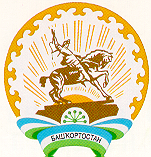 районының Вострецов ауылсоветы ауыл биләмәhе Хакимияте452974, Борай районы, Вострецово ауылы, Мэктэп  урамы, 3т. 2-72-14Республика Башкортостан Администрация сельского поселения Вострецовский сельсовет муниципального района Бураевский район 452974, Бураевский район, с. Вострецово, ул. Школьная, 3т. 2-72-14№п/пНаименование мероприятийСроки исполненияОтветственные за исполнение1Разработать план мероприятий и утвердить противопаводковой комиссии по пропуску весеннего половодья на территории СПк 05.03.2021 г.Руководители КФХ2Провести инструктивное совещание по пропуску безаварийного весеннего половодья 2021 годадо 15.03.2021 г.Противопаводковая комиссия на территории СП3Определить населенные пункты, складские хозяйства, животноводческие фермы, мосты и т.п. которые могут быть затоплены  паводковыми водами, разработать план предупредительных и спасательных работ по объектам, организовать дежурствадо 15.03.2021 г.Руководители КФХ4До начала паводка сделать инвентаризацию всей спасательной техники, отремонтировать и привести в пригодное для эксплуатации состояниедо 15.03.2021 г.Руководители КФХ 5Заранее определить места возможного скопления льда, при необходимости дать заявки взрывникам по установленной форме.с 15.03.2021 по 01.04.2021 г.Руководители КФХ 6Обеспечить вывоз материальных ценностей из затопляемых местмарт – апрель 2021 г.Руководители КФХ7В целях поддержания экологического равновесия во время весеннего половодья провести инвентаризацию мест захоронения, скопления бытовых отходов, навоза из ферм, жив. комплексов, минеральных и органических удобрений, ядохимикатов в населенных пунктах, КФХ,  берегах рек, озер и обеспечить своевременную их защиту или вывоз за пределы затопляемой зоны, провести работу по недопущению загрязнения и засорения водоемовдо 25.03.2021г.Руководители КФХ8Обеспечить надежную телефонную связь со всеми хозяйствами, хозяйствами, образовательными учреждениями, местными администрациямипостоянноРУЭС(по согласованию)9Провести инструктаж всех работников, связанных с пропуском половодья. Организовать дежурства ответственных лиц.постоянноРуководители КФХ